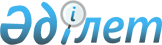 Об утверждении перечня объектов коммунальной собственности подлежащих приватизации
					
			Утративший силу
			
			
		
					Постановление акимата Жамбылского района Алматинской области от 08 декабря 2011 года N 729. Зарегистрировано Управлением юстиции Жамбылского района Департамента юстиции Алматинской области 16 января 2012 года N 2-7-127. Утратило силу постановлением акимата Жамбылского района Алматинской области от 31 марта 2014 года N 243      Сноска. Утратило силу постановлением акимата Жамбылского района Алматинской области от 31.03.2014 года N 243.

      Примечание РЦПИ:

      В тексте сохранена авторская орфография и пунктуация.       

В соответствии с подпунктом 2 пункта 1 статьи 31 Закона Республики Казахстан "О местном государственном управлении и самоуправлении в Республике Казахстан", пунктом 3 и 4 статьи 18 Закона Республики Казахстан "О государственном имуществе" акимат района ПОСТАНОВЛЯЕТ:



      1. Утвердить перечень объектов коммунальной собственности, подлежащих приватизации согласно приложения.



      2. Контроль за исполнением данного постановления возложить на руководителя аппарата акима района Молдабаева Айдоса Бейсеновича.



      3. Настоящее постановление вводится в действие по истечении десяти календарных дней со дня его первого официального опубликования.      Аким района                                Б. Ыскак

Утвержден постановлением акимата

Жамбылского района

№ 729 "Об утверждении перечня

объектов коммунальной собственности,

подлежащих приватизации"

от 08 декабря 2011 года 

Перечень объектов коммунальной собственности подлежащих

приватизации
					© 2012. РГП на ПХВ «Институт законодательства и правовой информации Республики Казахстан» Министерства юстиции Республики Казахстан
				п/пНаименование объектаМесторасположениеБалансодержатель1Автотранспортное средство Hyundai Elantra, 2003 года выпуска, государственный номер В838ВRАлматинская область, Жамбылский район,с. УзынагашГосударственное учреждение "Аппарат акима Жамбылского района Алматинской области"2Автотранспортное средство Тoyota Camry, 2002 года выпуска, государственный номер В580ВВАлматинская область, Жамбылский район,с. УзынагашГосударственное учреждение "Аппарат акима Жамбылского района Алматинской области"3Автотранспортное средство ВАЗ 2106, 2002 года выпуска, государственный номер В391ВЕАлматинская область, Жамбылский район,с. УзынагашГосударственное учреждение "Аппарат акима Жамбылского района Алматинской области"4Автотранспортное средство ВАЗ 21213, 2006 года выпуска, государственный номер В844ВRАлматинская область, Жамбылский район,с.ТаранГосударственное учреждение "Аппарат акимата Таранского сельского округа Жамбылского района Алматинской области"5Автотранспортное средство ВАЗ 2106, 2002 года выпуска, государственный номер В394ВЕАлматинская область, Жамбылский район,с. УзынагашГосударственное учреждение "отдел спорта и физической культуры,образований Жамбылского района области"6Автотранспортное средство ГАЗ 3110-411, 2001 года выпуска, государственный номер В090АSАлматинская область, Жамбылский район,с. УзынагашГосударственное учреждение "Жамбылский районный финансовый отдел"7Автотранспортное средство ВАЗ 21213, 2000 года выпуска, государственный номер В424АТАлматинская область, Жамбылский район,с. УзынагашГосударственное учреждение "отдел ветеринарии и сельского хозяйства Жамбылского района Алматинской области"8Государственное коммунальное предприятие на праве хозяйственного ведения "Жамбыл коркейту" акимата Жамбылского района как имущественный комплексАлматинская область, Жамбылский район,с. УзынагашГосударственное коммунальное предприятие на праве хозяйственного ведения "Жамбыл коркейту" акимата Жамбылского района